Séquence 2 : Exemples de comptes rendus élèvesComment programmer ozobot ?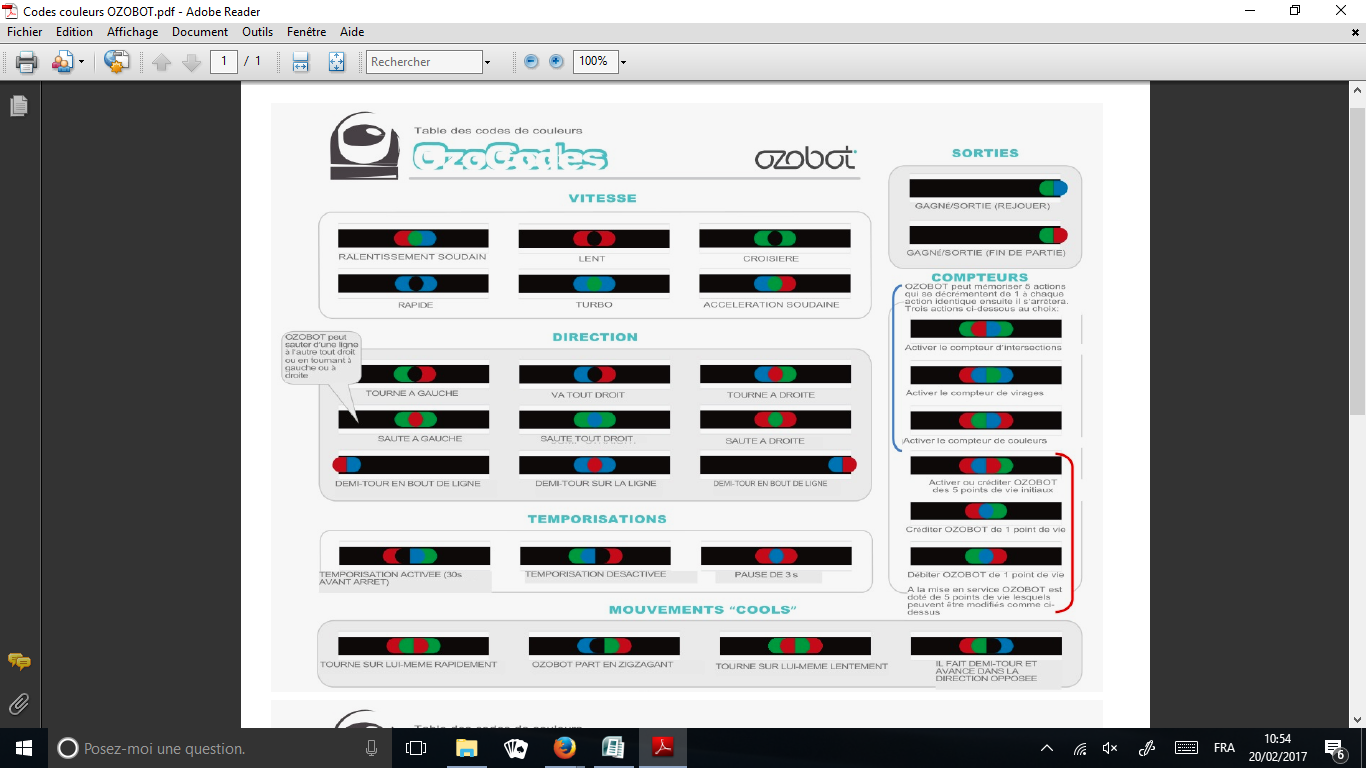 Milieu de cycle 				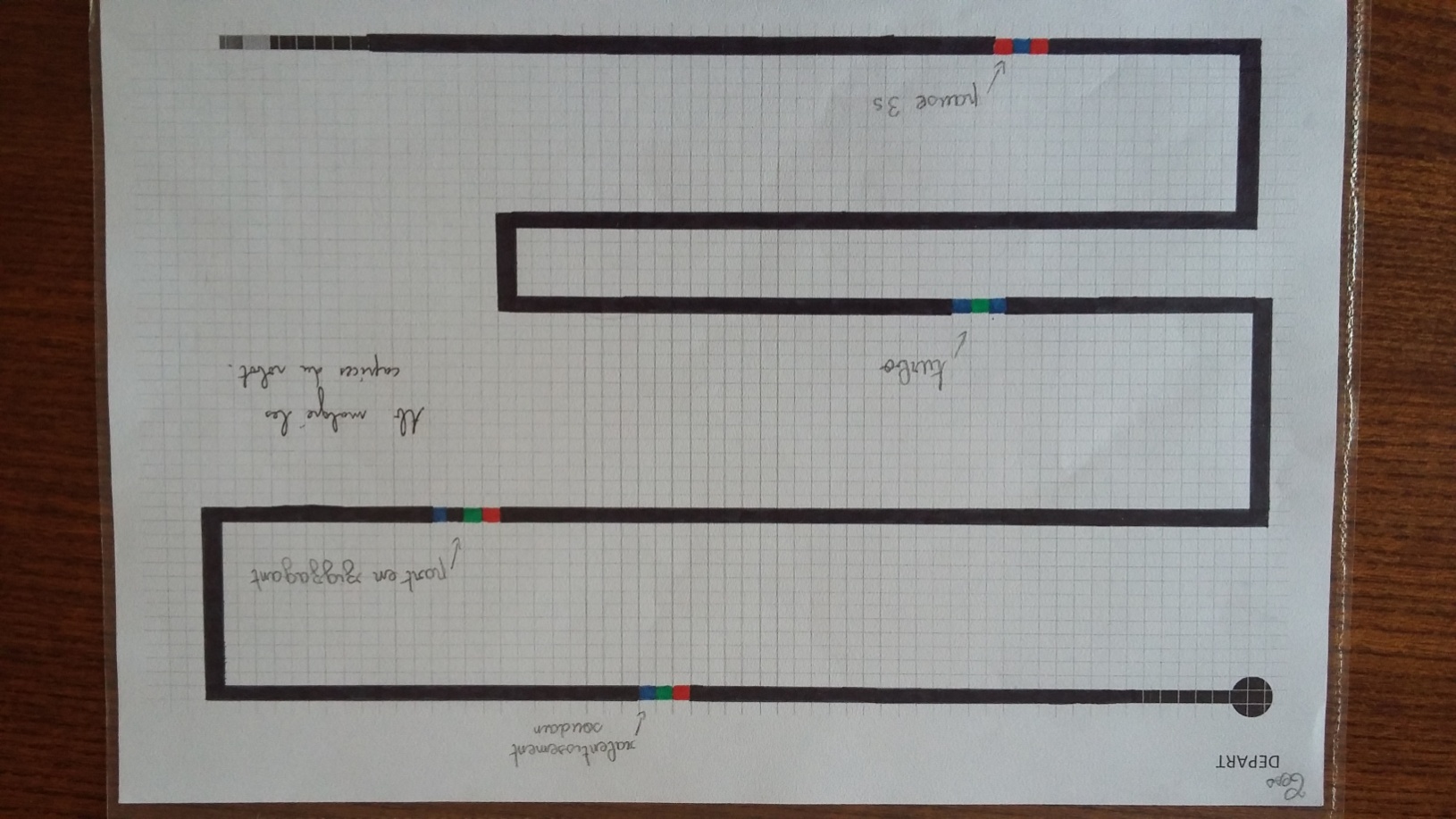 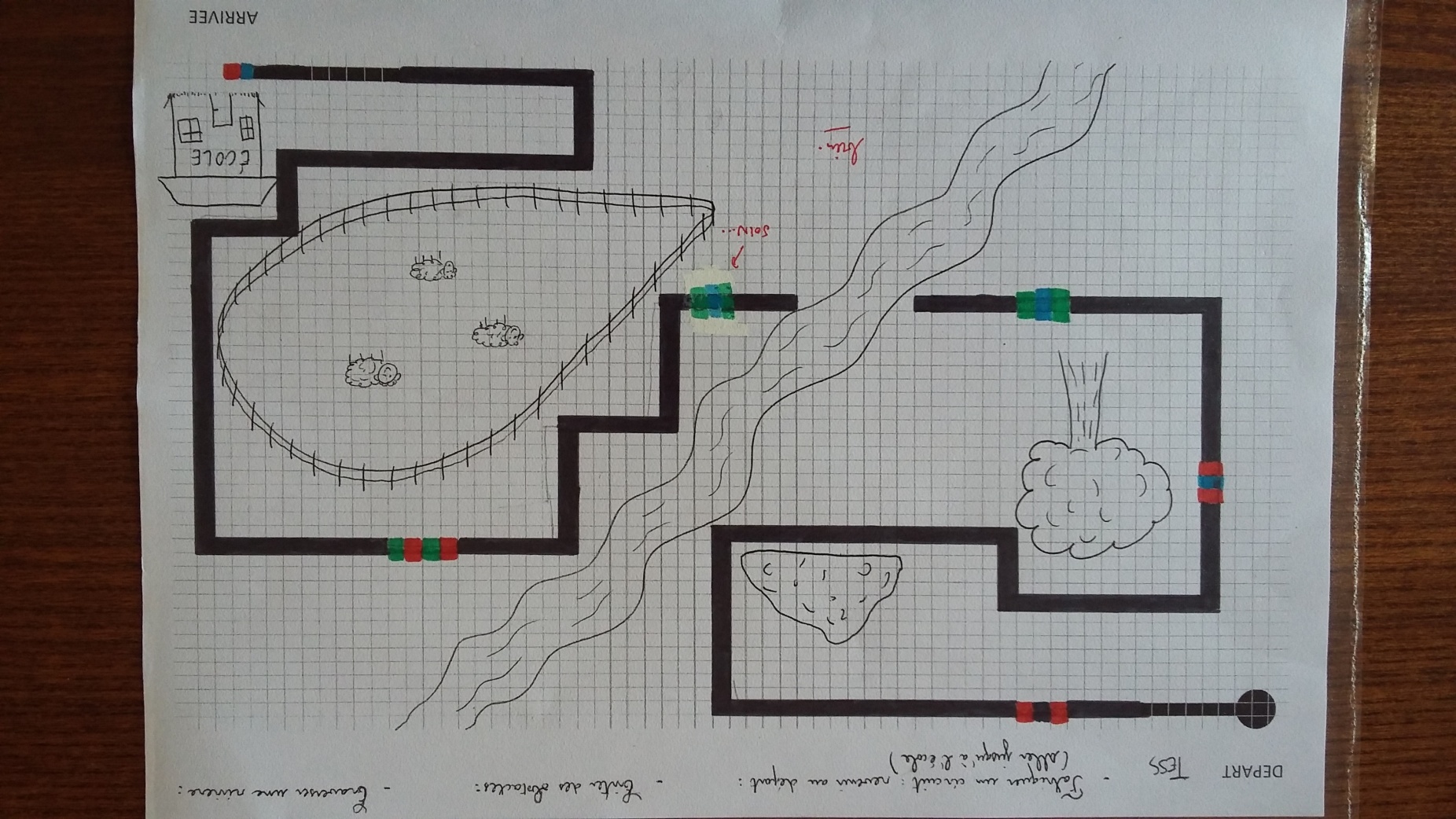 